ΣΥΛΛΟΓΟΣ ΥΨΗΛΟΧΩΡΙΤΩΝ ΔΩΡΙΔΑΣΣυλλογή τροφίμων και φαρμάκωνΜε σκοπό την στήριξη οικογενειών του Δήμου Δωρίδας που δοκιμάζονται από την οικονομική και κοινωνική κρίση, ο Σύλλογός μας οργανώνει την 2η  ΣΥΛΛΟΓΗ ΤΡΟΦΙΜΩΝ ΚΑΙ ΦΑΡΜΑΚΩΝ μετά από την περυσινή μας προσπάθεια.Συλλέγονται τρόφιμα μακράς διαρκείας (γάλατα, χυμοί,ζυμαρικά,λάδι,ρύζι, όσπρια,πάστα τομάτας,αλεύρι, δημητριακά,σοκολάτες).Οσοι Σύλλογοι επιθυμούν μπορούν να κάνουν προσυλλογή των τροφίμων από τους συγχωριανούς τους και να φροντίσουν για την παράδοσή τους είτε στο Ψηλό Χωριό είτε απευθείας στις αρμόδιες υπηρεσίες του Δήμου Δωρίδας οι οποίες και θα προβούν στη διανομή τους.Ημέρα και τόπος συλλογήςΔευτέρα 14 Αυγούστου, ώρα 18:00, στην Πλατεία του χωριού μας.Τηλ επικ. Χρήστος Μητρόπουλος 6942465951–Αγγελος Καντάρης 6032297289                                                           Ο Πρόεδρος             Χρήστος Μητρόπουλος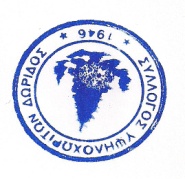 